Publicado en Madrid el 24/05/2019 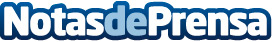 Jota Kintana no abandona el verso y ya está disponible su libro: "El último niño"El poeta ecuatoriano dibuja en su nuevo poemario el intrincado camino de la inocencia; crea un diálogo mordaz de voces malditas y prometedorasDatos de contacto:Editorial FalsariaNota de prensa publicada en: https://www.notasdeprensa.es/jota-kintana-no-abandona-el-verso-y-ya-esta Categorias: Literatura http://www.notasdeprensa.es